Themed Photo Calendar | Guidelines________________________________________________________________________________________________________________________________________________________________Part B : Summative Option for a 12 Month CalendarIf you enjoyed creating the calendar page for Part A, you can scale the project up into a summative project with 12 pages and photographic images. Capture 12 photos based on a common theme that will be used to create a 12-month calendar using Photoshop.Choose a theme (topic or subject) that you can use to help organize the photos for your calendar.You will capture 12 unique photographs that you will use for the 12 months of the year in the calendar.  You will have to make each calendar page separately. Start with the month of January. Open a new file in Photoshop and make sure the settings are at minimum 8 ½ “ x 11” and that the resolution is 300 pixels per inch.Create the text / squares for your calendar by using the grid in Photoshop as a guide.> View > Show > GridThen use your line and text tools to draw. Reference another calendar for the correct numbers.When your pages are done, save the Photoshop files as jpeg files and upload to Google Classroom.It’s recommended to use a DLSR camera for print quality images.Final Design Skills & AppearanceReview cropping, composition and layout skills such as foreground, middleground, and background object placement.Rule of thirds and triangular compositions are classic ways of composing an image.Pay attention to line, shape, color, form, and texture in your photos.Make sure your images use adjustments such as levels, hue saturation, and photo filter. Narrative Calendar EvaluationPart A : Birth Month Calendar Page               Create a Template ThemeFor this assignment, you will create a photographic image and a calendar theme for your birth month using Photoshop.Remember composition and layout rules.Focus on the elements and principles of design.Choose fonts and colours that work with your image and the season of your birthday.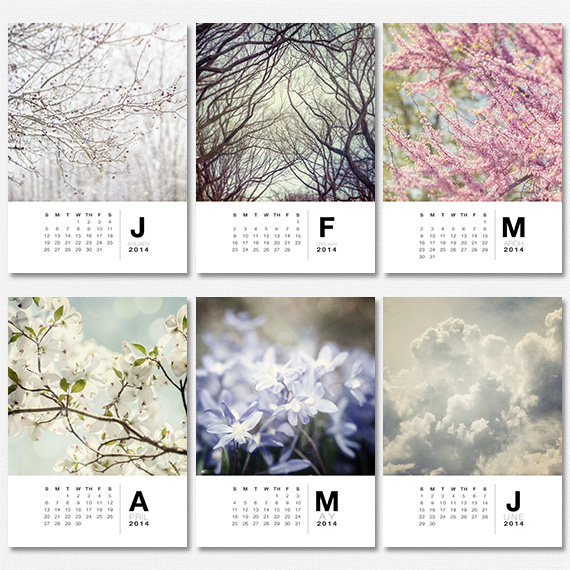 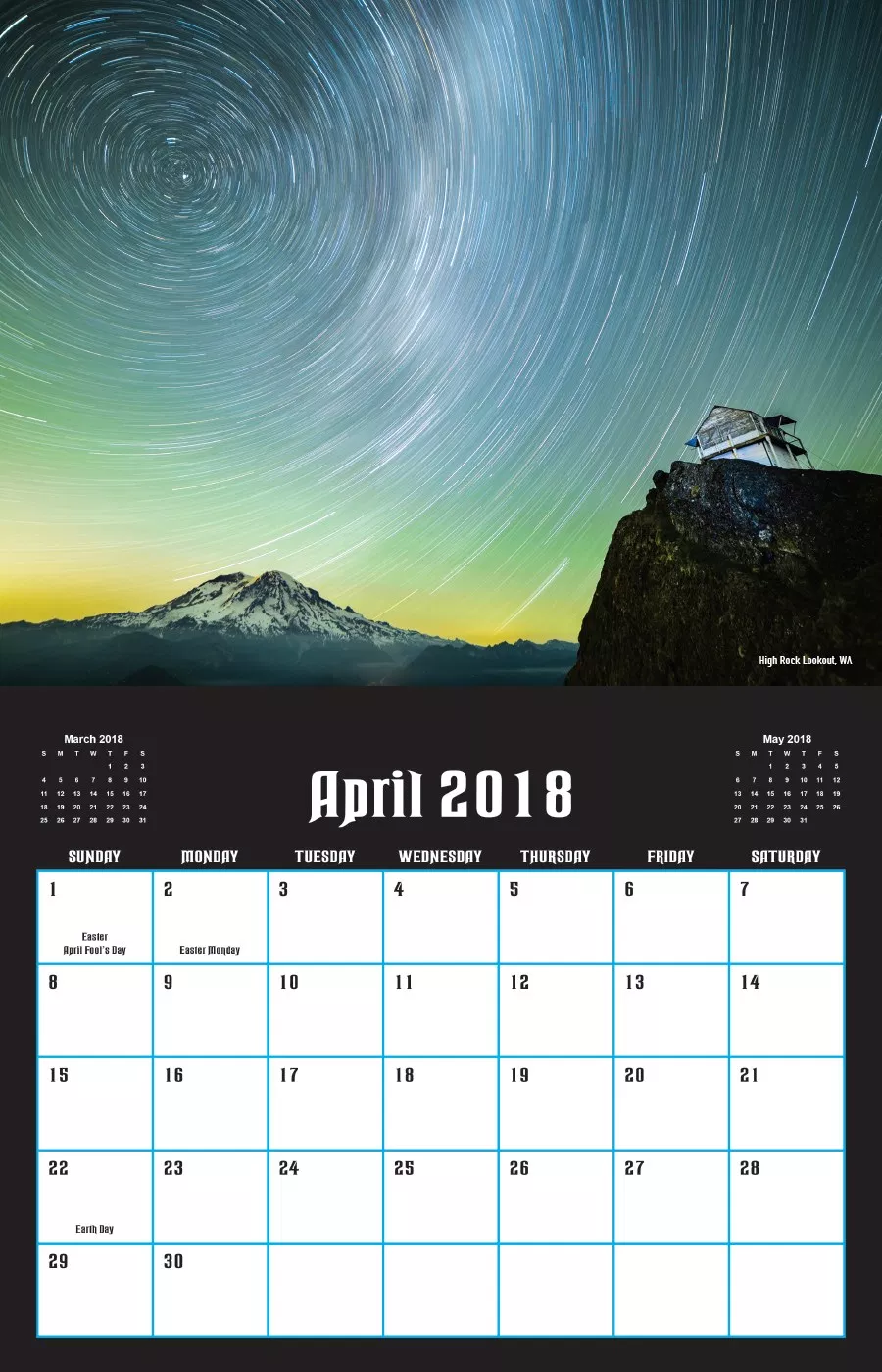 Start Theme IdeasAnimalsSportsNatureVideo GamesFamilyMusicCarsCosplay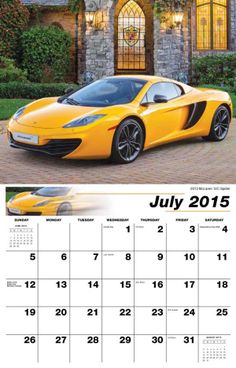 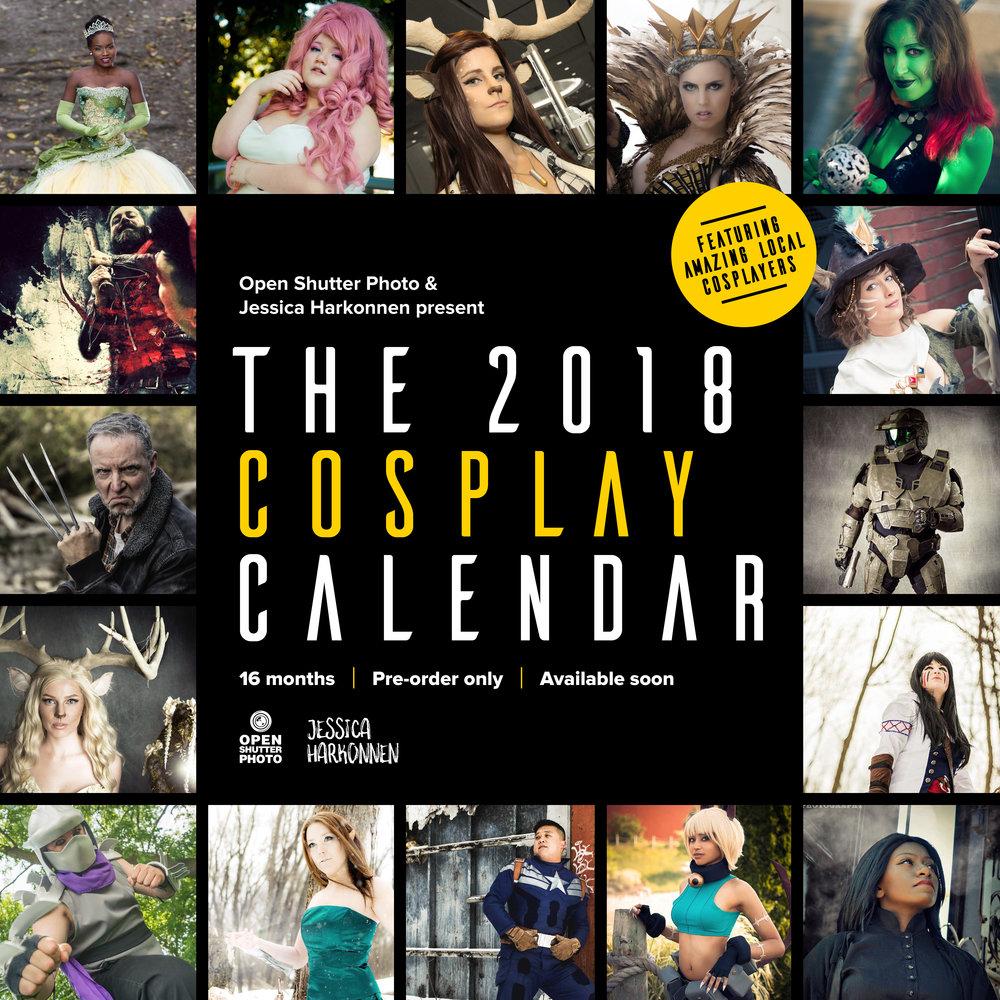 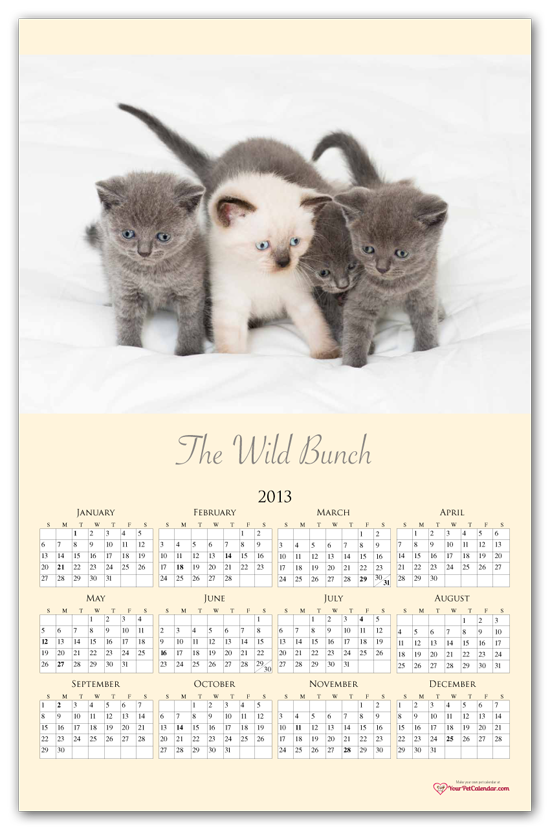 DescriptionCommentsLevelsPhoto Composition - Exploration | ProcessPhoto Composition - Exploration | ProcessPhoto Composition - Exploration | ProcessThe photo or 12 photos show a strong range of compositional and photographic techniques. You have used a variety of angles and lighting to compose your images.0-1-2-3-4Each photograph displays an effective understanding of composition e.g. the rule of the thirds.0-1-2-3-4Editing and Techniques | Studio Work - Application of SkillsEditing and Techniques | Studio Work - Application of SkillsEditing and Techniques | Studio Work - Application of SkillsThe image or 12 images have been enhanced with editing to have a polished and professional look. The images are ready for print.0-1-2-3-4Calendar - Layout, Composition, Clarity | Studio Work - Application of SkillsCalendar - Layout, Composition, Clarity | Studio Work - Application of SkillsCalendar - Layout, Composition, Clarity | Studio Work - Application of SkillsThe design of your calendar demonstrates a strong understanding of composition and layout such as placement of objects and colour.0-1-2-3-4-The background and font choice of your design enhances the photographic image.  The placement of text and font choice is clear for the audience to read.0-1-2-3-4All 12 photos suit the theme of the calendar, and the overall appearance of your calendar is cohesive with that theme.0-1-2-3-4Exploration | Experimentation | Effort – Sharing Work & Ideas (Critical Analysis)Exploration | Experimentation | Effort – Sharing Work & Ideas (Critical Analysis)Exploration | Experimentation | Effort – Sharing Work & Ideas (Critical Analysis)Planning & Process (Ideation)The project displays thoughtful planning.There is evidence of trial and error in the formation of the final concept.0-1-2-3-4Critical AnalysisSharing of the work provides insight into the creative process. Displays strength in ideas, techniques and an interest in continual refinement of skills.0-1-2-3-4                                                                                                                  Overall Mark                                                                                                                  Overall Mark             %